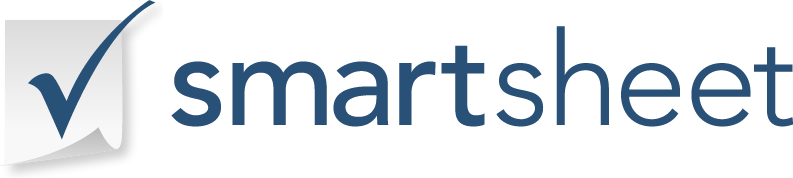 STUDENT PLANNERMONDAYMONDAYASSIGNMENTDATE DUECLASS☐TIME☐CLASS☐TIME☐CLASS☐TIME☐CLASS☐TIME☐TUESDAYTUESDAYASSIGNMENTDATE DUECLASS☐TIME☐CLASS☐TIME☐CLASS☐TIME☐CLASS☐TIME☐WEDNESDAYWEDNESDAYASSIGNMENTDATE DUECLASS☐TIME☐CLASS☐TIME☐CLASS☐TIME☐CLASS☐TIME☐THURSDAYTHURSDAYASSIGNMENTDATE DUECLASS☐TIME☐CLASS☐TIME☐CLASS☐TIME☐CLASS☐TIME☐FRIDAYFRIDAYASSIGNMENTDATE DUECLASS☐TIME☐CLASS☐TIME☐CLASS☐TIME☐CLASS☐TIME☐